«Урок по дорожной безопасности.»18.01.2024г. во втором классе нашей школы прошел урок по дорожной безопасности. Неожиданным гостем на этом уроке стал Андряков Иван Сергеевич, начальник отдела ГИБДД ОМВД России по Нефтеюганскому району. Иван Сергеевич познакомился с детьми, рассказал немного о своей работе, далее предложил детям задавать интересующие их вопросы по дорожной безопасности. Вопросов было много! Ребята интересовались поведением в транспорте во время проваливания под лед, воду; где безопаснее разместить автокресло в транспорте; какие последствия могут быть к случае не пристегивания ремнем безопасности и т.д. Вопросов было много, хотя мы с ребятами беседовали на эти темы – но им интереснее было услышать ответы от Настоящего Начальника ГИБДД! (как потом они признались). В заключении нашей встречи Иван Сергеевич задавал ребятам вопросы по дорожной безопасности, на которые они ответили. Ребята долго не хотели отпускать интересного собеседника. После встречи многие из них захотели выбрать такую же профессию. От себя хочу добавить, что тоже много нового и интересного узнала по дорожной безопасности. С удовольствием будем ждать новых встреч с Настоящим Начальником ГИБДД!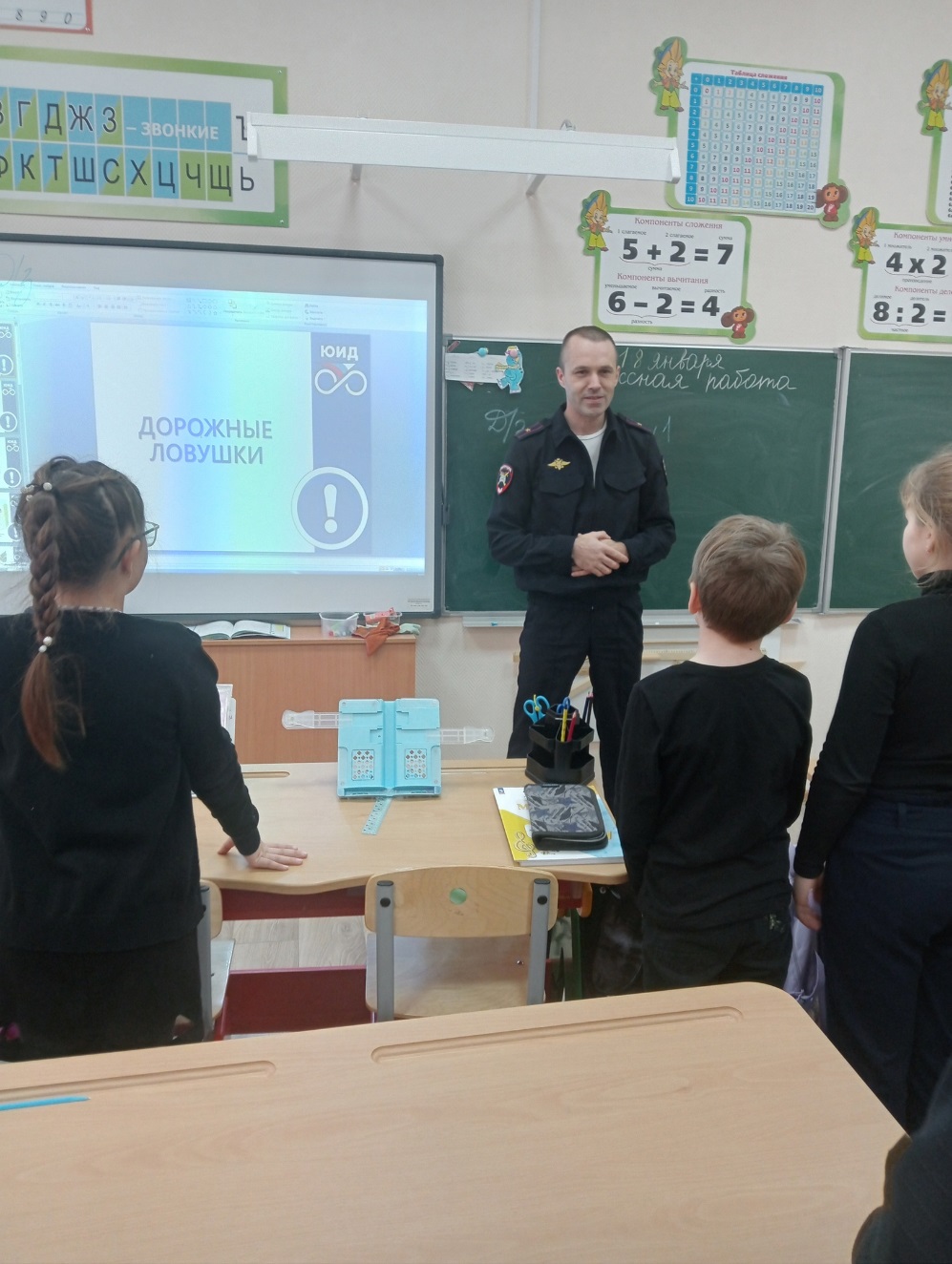 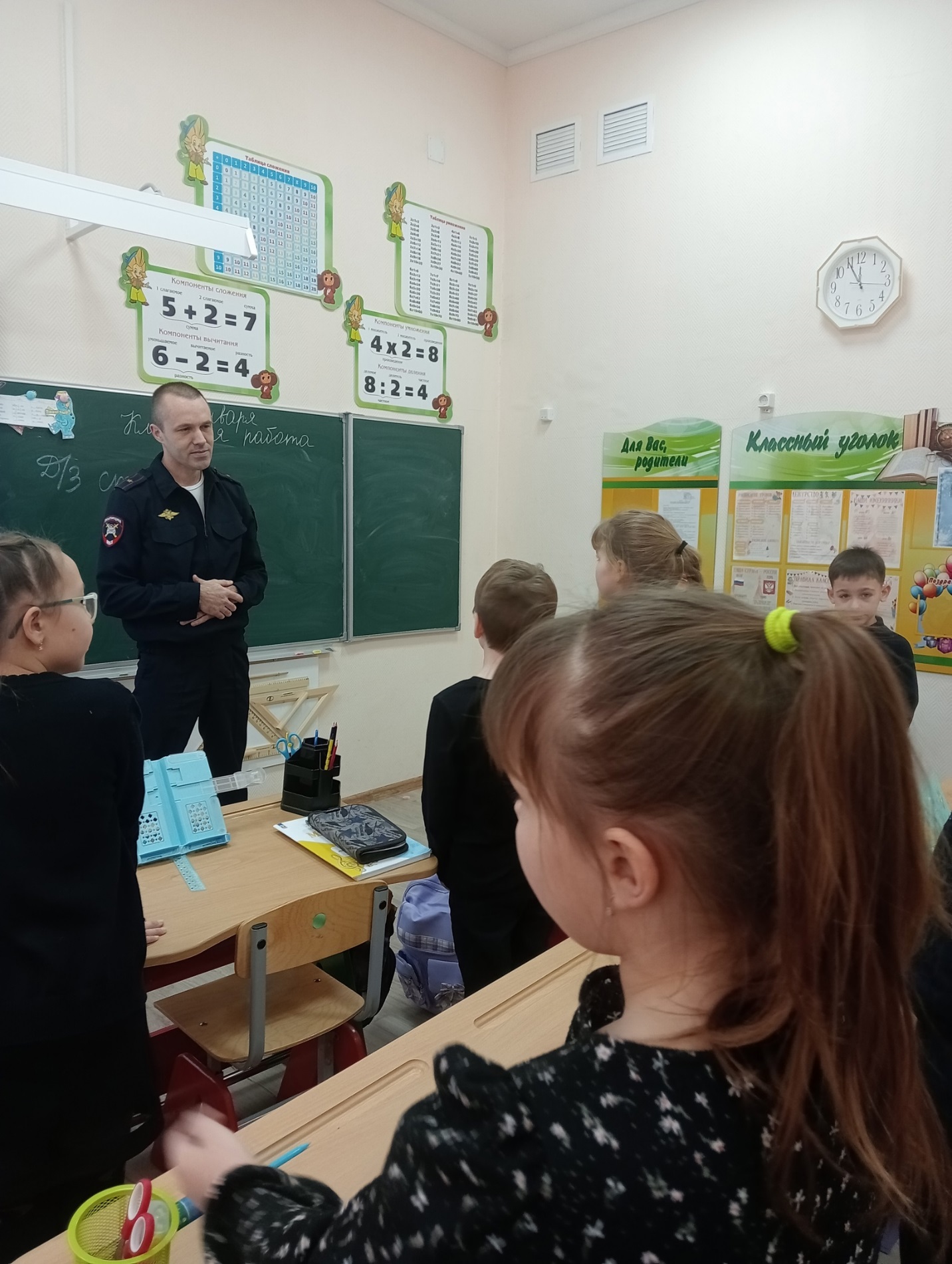 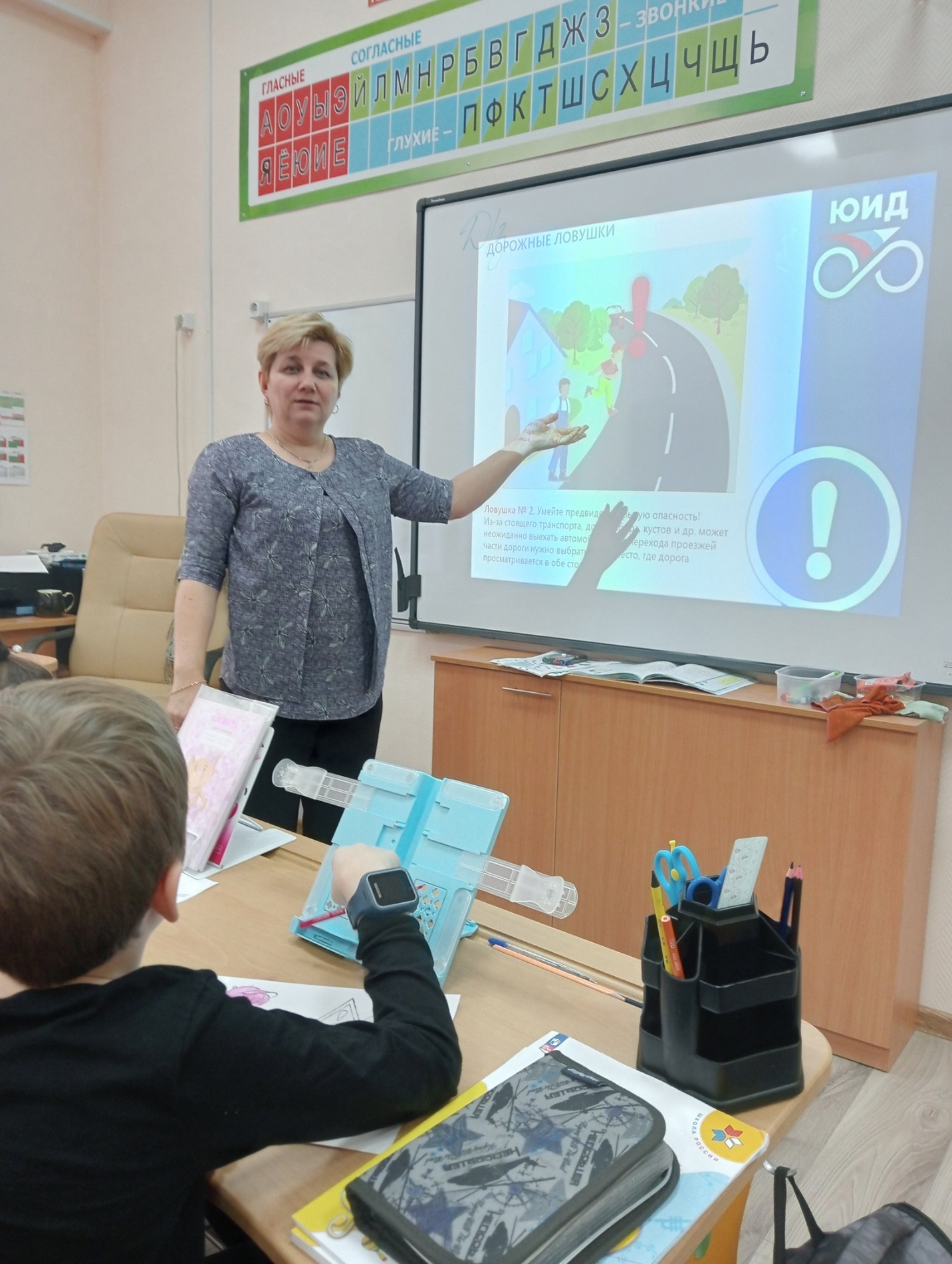 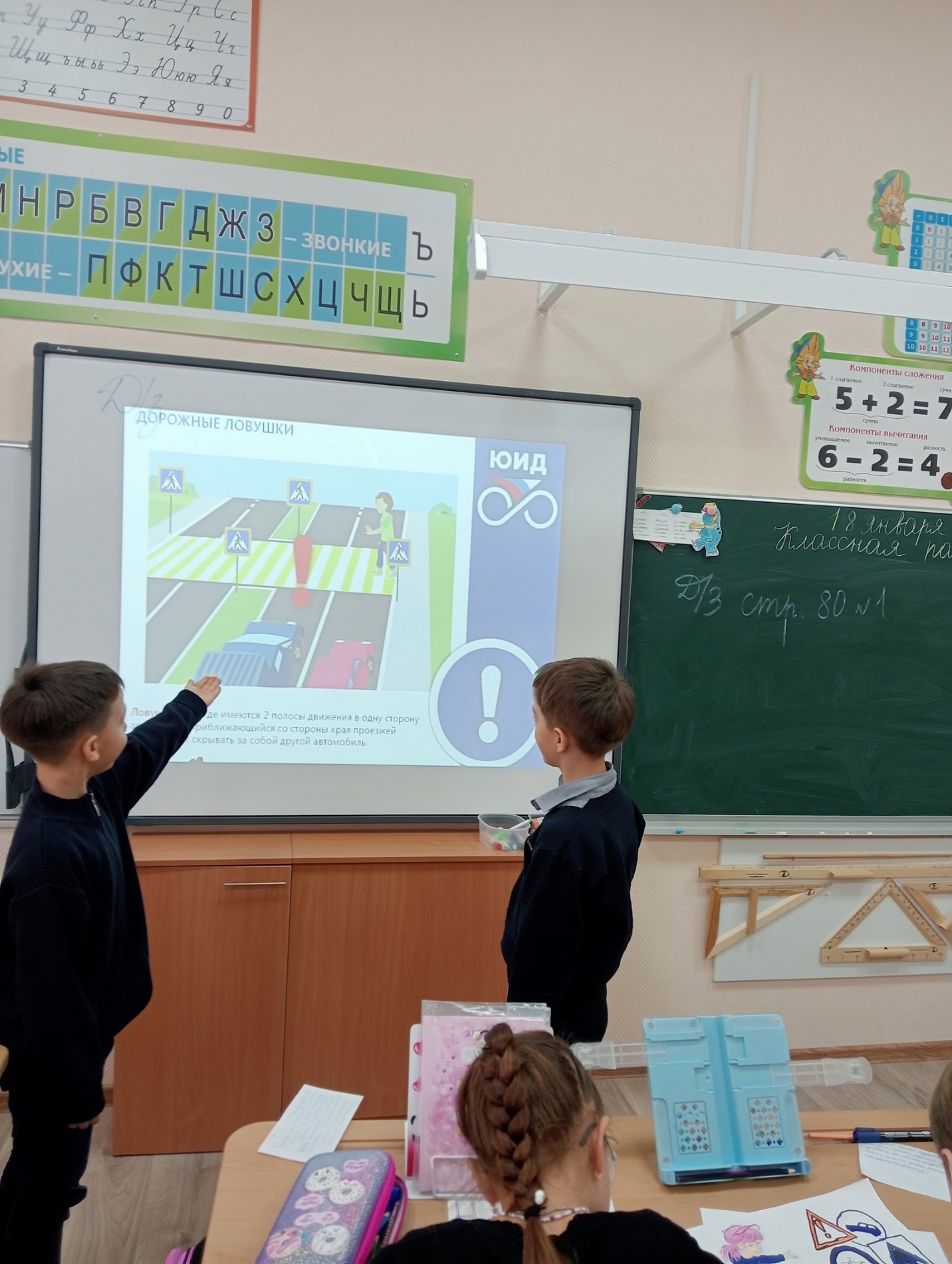 